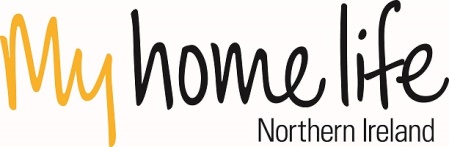 This is me Now - Questionnaire for Care Staff.Residents Name :   ______________ 			Date completed :       What are your goals for _______________ ?What makes a good day for _____________?What makes a bad day for _______________-?What makes ______________  happy?What makes _____________ sad?How do YOU know when ____________ is happy / sad?What makes ____________ distressed / anxious ?How do you settle ___________ when they are distressed or anxious?How do you communicate with  ___________ ?Is there any position that _____________ prefers to be in when sitting in a chair or in bed ?Is there anything  ________- particularly likes to have near or in sight that comforts ______________ ?How do you assist __________ with meals and drinks and is there anything _______likes or dislikes?Does __________ like to listen to music or watch TV ? If so what type of music or tv programmes does _______________ like ?Are you aware of any wishes / requests that _____________ family have asked for ?Completed by:  _________________________________